Інформація
про істотні характеристики послуги банківського вкладу (депозиту) «Прибутковий»(ця інформація містить загальні умови залучення банком у вклади (депозити) коштів та банківських металів клієнтів та не є пропозицією з надання цих послуг)I. Загальна інформація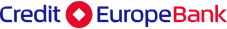 N
з/пВид інформаціїІнформація для заповнення банком12311. Інформація про банк1. Інформація про банк2НайменуванняАКЦІОНЕРНЕ ТОВАРИСТВО«КРЕДИТ ЄВРОПА БАНК»3Номер та дата видачі банківської ліцензії№232 від 14.10.20114Адреса01024, Україна, м. Київ, вул. Шовковична, 42-445Номер контактного(них) телефону(ів)+38 044 390 67 336Адреса електронної пошти CustomerComplaints@crediteurope.com.ua7Адреса офіційного вебсайта http://www.crediteurope.com.ua82. Основні умови банківського вкладу (депозиту)2. Основні умови банківського вкладу (депозиту)9Процентна ставка на вклад (депозит), відсотки річних1,75%-5,25% річних в гривні; 0,15%-2% річних в доларах США; 0,15%-1,15% річних в Євро10Строк вкладу (депозиту)Від 7 днів до 732 днів11Валюта вкладу (депозиту)Гривня, Долар США, Євро12Мінімальна сума вкладу (депозиту)100 000 гривень; 10 000 доларів США/Євро; 13Строк, протягом якого клієнт повинен розмістити суму коштів на вклад (депозит) з дня укладення договору, днівВ день укладання договору14Вид договору банківського вкладу (депозиту)Строковий15Умови зняття (часткового зняття) вкладу (депозиту) протягом строку дії договору банківського вкладу (депозиту)Не передбачено16Умови поповнення вкладу (депозиту) протягом строку дії договору банківського вкладу (депозиту)Не передбачено17Порядок повернення вкладу (депозиту)Вклад повертається по закінченню строку залучення вкладу шляхом перерахування відповідної суми грошових коштів на поточний рахунок відкритий на ім’я вкладника у банку18Виплата відсотків за вкладом (депозитом)У день повернення суми вкладу по закінченню строку залучення вкладу одночасно з поверненням суми вкладу шляхом зарахування на поточний рахунок відкритий на ім’я вкладника у банку19Порядок нарахування відсотків на суму вкладу (депозиту): з дня, наступного за днем надходження до банку грошових коштів або банківських металів, до дня, який передує дню поверненню грошових коштів або банківських металів вкладнику або списанню з вкладного (депозитного) рахунку вкладника з інших підстав Порядок нарахування відсотків на суму вкладу (депозиту): з дня, наступного за днем надходження до банку грошових коштів або банківських металів, до дня, який передує дню поверненню грошових коштів або банківських металів вкладнику або списанню з вкладного (депозитного) рахунку вкладника з інших підстав 20Автоматичне продовження строку дії договору банківського вкладу (депозиту) згідно з умовами договоруНі21Попередження: внесення банком будь-яких змін до договору банківського вкладу (депозиту) здійснюється лише за згодою клієнта (сторони договору), якщо інше не встановлено договором або законодавством УкраїниПопередження: внесення банком будь-яких змін до договору банківського вкладу (депозиту) здійснюється лише за згодою клієнта (сторони договору), якщо інше не встановлено договором або законодавством України223. Інформація про витрати клієнта та вимоги до клієнта3. Інформація про витрати клієнта та вимоги до клієнта23Платежі за додаткові та супутні послуги банку, отримання яких є необхідним для укладення договору банківського вкладу (депозиту):Платежі за додаткові та супутні послуги банку, отримання яких є необхідним для укладення договору банківського вкладу (депозиту):24відкриття поточного рахункуТак, безкоштовно25інші послуги, отримання яких є необхідним для укладення договору банківського вкладу (депозиту)відсутні26оподаткування доходів, отриманих від вкладних (депозитних) операцій:оподаткування доходів, отриманих від вкладних (депозитних) операцій:27податок на доходи фізичних осіб, грн18% від суми нарахованих за договоромбанківського вкладу процентів, на умовах та в порядку, передбачених чинним законодавством України з питань оподаткування доходів фізичних осіб28військовий збір, грн1,5% від суми нарахованих за договоромбанківського вкладу процентів, на умовах та в порядку, передбачених чинним законодавством України з питань оподаткування доходів фізичних осіб29Наслідки повернення строкового банківського вкладу (депозиту) на вимогу клієнта до спливу строку договору банківського вкладу (депозиту): Дострокове повернення строковоговкладу договором не передбачено30попередження: в разі дострокового розірвання договору банківського вкладу (депозиту) на вимогу клієнта можливе зменшення доходу від строкового вкладу (депозиту) відповідно до умов цього договору.
Відповідно до законодавства України:
повернення вкладникові банківського строкового вкладу та нарахованих відсотків за цим вкладом на його вимогу до спливу строку або до настання інших обставин, визначених договором, можливе виключно у випадках, якщо це передбачено умовами договору банківського строкового вкладу;
якщо клієнт/вкладник не вимагає повернення суми строкового вкладу зі спливом строку, встановленого договором банківського вкладу, або повернення суми вкладу, внесеного на інших умовах повернення, після настання визначених договором обставин договір вважається продовженим на умовах вкладу на вимогу, якщо інше не встановлено договоромпопередження: в разі дострокового розірвання договору банківського вкладу (депозиту) на вимогу клієнта можливе зменшення доходу від строкового вкладу (депозиту) відповідно до умов цього договору.
Відповідно до законодавства України:
повернення вкладникові банківського строкового вкладу та нарахованих відсотків за цим вкладом на його вимогу до спливу строку або до настання інших обставин, визначених договором, можливе виключно у випадках, якщо це передбачено умовами договору банківського строкового вкладу;
якщо клієнт/вкладник не вимагає повернення суми строкового вкладу зі спливом строку, встановленого договором банківського вкладу, або повернення суми вкладу, внесеного на інших умовах повернення, після настання визначених договором обставин договір вважається продовженим на умовах вкладу на вимогу, якщо інше не встановлено договором31повернення клієнту строкового банківського вкладу (депозиту) на вимогу клієнта до спливу строку договору банківського вкладу (депозиту)Ні32процентна ставка в разі дострокового розірвання договору банківського вкладу (депозиту) на вимогу клієнта, відсотки річнихДострокове повернення строковоговкладу договором не передбачено334. Права клієнта згідно з законодавством України4. Права клієнта згідно з законодавством України34Ознайомлення з інформацією на вебсайті банку щодо участі банку в Фонді гарантування вкладів фізичних осіб та змістом довідки про систему гарантування вкладів фізичних осібОзнайомлення з інформацією на вебсайті банку щодо участі банку в Фонді гарантування вкладів фізичних осіб та змістом довідки про систему гарантування вкладів фізичних осіб355. Подання клієнтом звернення та терміни його розгляду5. Подання клієнтом звернення та терміни його розгляду36До банку:До банку:37перелік контактних даних банку зазначено в рядках 2, 4 - 7 таблиці додатка 4 до Положення про інформаційне забезпечення банками клієнтів щодо банківських та інших фінансових послуг.
Термін розгляду звернення - не більше одного місяця з дня його надходження.
Загальний термін розгляду звернення (у разі його подовження, якщо в місячний строк вирішити порушені у зверненні питання неможливо) не повинен перевищувати сорока п'яти днів абоперелік контактних даних банку зазначено в рядках 2, 4 - 7 таблиці додатка 4 до Положення про інформаційне забезпечення банками клієнтів щодо банківських та інших фінансових послуг.
Термін розгляду звернення - не більше одного місяця з дня його надходження.
Загальний термін розгляду звернення (у разі його подовження, якщо в місячний строк вирішити порушені у зверненні питання неможливо) не повинен перевищувати сорока п'яти днів або38до Національного банку:до Національного банку:39перелік контактних даних розміщено в розділі "Звернення громадян" на сторінці офіційного Інтернет-представництва Національного банку.
Термін розгляду звернення - не більше одного місяця з дня його надходження.
Загальний термін розгляду звернення (у разі його подовження, якщо в місячний строк вирішити порушені у зверненні питання неможливо) не повинен перевищувати сорока п'яти днів, абоперелік контактних даних розміщено в розділі "Звернення громадян" на сторінці офіційного Інтернет-представництва Національного банку.
Термін розгляду звернення - не більше одного місяця з дня його надходження.
Загальний термін розгляду звернення (у разі його подовження, якщо в місячний строк вирішити порушені у зверненні питання неможливо) не повинен перевищувати сорока п'яти днів, або40до суду:до суду:41клієнт звертається до судових органів у порядку, визначеному законодавством України. (Клієнти - споживачі фінансової послуги звільняються від сплати судового збору за позовами, пов'язаними з порушенням їх прав як споживачів послуг)клієнт звертається до судових органів у порядку, визначеному законодавством України. (Клієнти - споживачі фінансової послуги звільняються від сплати судового збору за позовами, пов'язаними з порушенням їх прав як споживачів послуг)